/Translation. The document must be prepared and submitted in Latvian/Supplement 1APPLICATIONfor preliminary selection of postdoctoral applications at the UNIVERSITY OF LATVIAfor submission to the State Education Development Agency (SEDA) for the research application selection round forActivity 1.1.1.2 “Post-doctoral Research Aid” of the Specific Aid Objective 1.1.1 “To increase the research and innovative capacity of scientific institutions of Latvia and the ability to attract external financing, investing in human resources and infrastructure” of the Operational Programme “Growth and Employment”Postdoctoral researcher ____________________ /__________________/	____._____. 20____           signature                               name			Notes:1. Sections marked with * are filled in by the project administration.2. The UL will use data indicated in the application only for the purpose of research application administration. 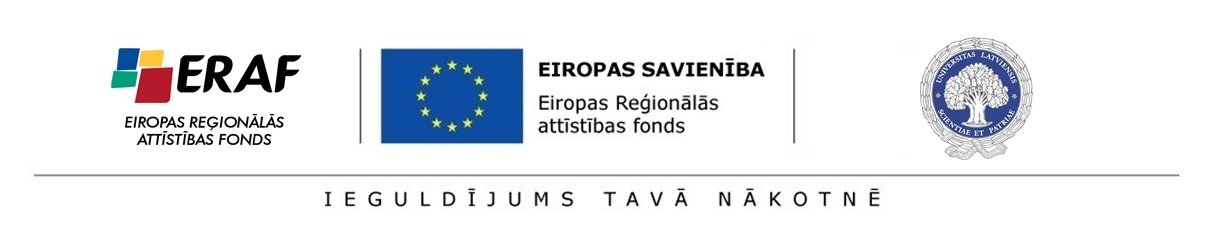 1.pielikumsIESNIEGUMSpēcdoktorantu pieteikumu priekšatlaseiLATVIJAS UNIVERSITĀTĒ Darbības programmas “Izaugsme un nodarbinātība” 1.1.1. specifiskā atbalsta mērķa “Palielināt Latvijas zinātnisko institūciju pētniecisko un inovatīvo kapacitāti un spēju piesaistīt ārējo finansējumu, ieguldot cilvēkresursos un infrastruktūrā” 1.1.1.2. pasākuma “Pēcdoktorantūras pētniecības atbalsts” pētniecības pieteikumu atlases kārtas pētniecības pieteikumu iesniegšanai VIAAPēcdoktoranta ____________________ /__________________/	____._____. 20____         paraksts                               paraksta atšifrējums		Piezīmes:1. Ar * atzīmētās iedaļas aizpilda projekta administrācija.2. Iesniegumā norādītos datus LU izmantos tikai pētniecības pieteikumu administrēšanas nolūkā. 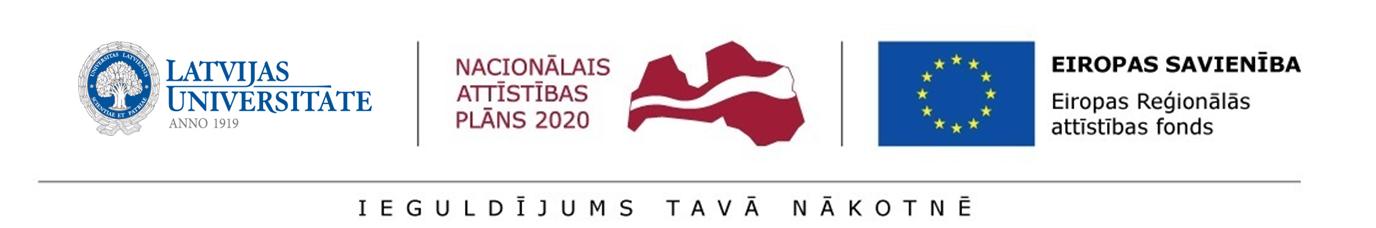 NameFirst name email address/ telephone No.Title of the applicationPerson responsible for the research of the research application (consultant from University of Latvia the sector of science)Sector/ subsector of science of the research themeSector/ subsector of science of the research themeType of the research application: (related to economic activity or not related to economic activity)(fundamental or industrial)Documents appended:Curriculum vitae (CV) in English (Supplement 1.1)Documents appended:Research project proposal in English (Supplement 1.2)Documents appended:A copy of the diploma of the doctoral degree. If at the time of submitting the application for the pre-selection procedure  the postdoctoral researcher has defended his/her Doctoral Thesis, however, has not yet received the diploma, the postdoctoral researcher shall submit a statement confirming the defense of the Doctoral Thesis issued by the respective institution;A formal acknowledgement from the Academic Information Centre (AIC) about the recognition of the doctoral degree if it has been awarded abroad Documents appended:Statement by the postdoctoral researcher (Supplement 1.3.)Documents appended:Information about the readiness of the cooperation partner to participate in research application implementation (if the project envisages a cooperation partner) (Supplement 1.4.)Documents appended:Confirmation about the University of Latvia industry research consultantsupport (Supplement 1.5.)Documents appended:The statement of an enterprise or a collegial body of enterprises about the significance of the research in English (for industrial research) (Supplement 1.6.)Documents to be submitted if the postdoctoral researcher submits a project for attraction of a foreign postdoctoral researcher, which was submitted in the Marie Skłodowska-Curie action “Individual Fellowships” of the EU Framework Programme for Research and Innovation “Horizon 2020” and was evaluated above the quality threshold in the abovementioned evaluation of project applications, however, did not receive funding for project implementationassessment of the research quality of the project by experts included in the European Commission database of experts Documents to be submitted if the postdoctoral researcher submits a project for attraction of a foreign postdoctoral researcher, which was submitted in the Marie Skłodowska-Curie action “Individual Fellowships” of the EU Framework Programme for Research and Innovation “Horizon 2020” and was evaluated above the quality threshold in the abovementioned evaluation of project applications, however, did not receive funding for project implementationDecision of the European Commission on the approval of the projectDocuments to be submitted if the postdoctoral researcher submits a project for attraction of a foreign postdoctoral researcher, which was submitted in the Marie Skłodowska-Curie action “Individual Fellowships” of the EU Framework Programme for Research and Innovation “Horizon 2020” and was evaluated above the quality threshold in the abovementioned evaluation of project applications, however, did not receive funding for project implementationA copy of the Project application submitted within the frame of the Marie Skłodowska-Curie action “Individual Fellowships” of the EU Framework Programme for Research and Innovation “Horizon 2020”Documents to be submitted if the postdoctoral researcher submits a project for attraction of a foreign postdoctoral researcher, which was submitted in the Marie Skłodowska-Curie action “Individual Fellowships” of the EU Framework Programme for Research and Innovation “Horizon 2020” and was evaluated above the quality threshold in the abovementioned evaluation of project applications, however, did not receive funding for project implementationThe statement of an enterprise or a collegial body of enterprises about the significance of the research in English  (for industrial research)) (Supplement 1.6.)Documents received by the Research and Project Department of the UL._____.______ . 20___  _____________________ /__________________/                                                           signature                            nameUzvārdsVārds e-pasta adrese/ telefona nr.Pieteikuma nosaukumsLU atbildīgā persona par pētniecības pieteikuma zinātnisko pētījumu (LU nozares zinātniskais konsultants)Pētniecības tēmas Zinātnes nozare/-esPētniecības tēmas Zinātnes apakšnozare/-esPieteikuma veids:ar saimniecisko darbību nesaistīts: fundamentālais vai rūpnieciskais;ar saimniecisko darbību saistīts: fundamentālais vai rūpnieciskais.Pievienojamie dokumenti:CV angļu valodā(1.1.pielikums)Pievienojamie dokumenti:Pētniecības tēmas pieteikuma zinātniskais apraksts (Research project proposal) angļu valodā (1.2.pielikums)Pievienojamie dokumenti:Diploma kopija par doktora zinātniskā grāda iegūšanu. Ja pēcdoktorants priekšatlases pieteikšanās brīdī ir aizstāvējis promocijas darbu, bet nav saņēmis diplomu, iesniegt institūcijas izsniegto izziņu par promocijas darba aizstāvēšanu  Akadēmiskā informācijas centra (AIC) izziņa par doktora zinātniskā grāda pielīdzināšanu, ja tas ir iegūts ārzemēsPievienojamie dokumenti:Pēcdoktoranta apliecinājums (1.3.pielikums)Pievienojamie dokumenti:Informācija par sadarbības partnera gatavību piedalīties pētniecības pieteikuma īstenošanā (ja projektā ir paredzēts sadarbības partneris)(1.4.pielikums)Pievienojamie dokumenti:Apliecinājums par LU nozares zinātniskā konsultantaatbalstu (1.5.pielikums)Pievienojamie dokumenti:Komersanta vai komersantu koleģiālas institūcijas atzinums par pētījuma nozīmību angļu valodā (rūpnieciskiem pētījumiem)(1.6.pielikums)Iesniedzamie dokumenti, ja pēcdoktorants iesniedz projektu ārvalsts pēcdoktoranta piesaistei, kas tika iesniegts Eiropas Savienības pētniecības un inovāciju pamatprogrammas "Apvārsnis 2020" Marijas Sklodovskas-Kirī programmā "Individuālās stipendijas" un minētajā projektu iesniegumu vērtēšanā novērtēts virs kvalitātes sliekšņa, bet nesaņēma finansējumu projekta īstenošanaiEiropas Komisijas eskapertu datubāzē iekļauto ekspertu vērtējums par projekta zinātnisko kvalitāti.Iesniedzamie dokumenti, ja pēcdoktorants iesniedz projektu ārvalsts pēcdoktoranta piesaistei, kas tika iesniegts Eiropas Savienības pētniecības un inovāciju pamatprogrammas "Apvārsnis 2020" Marijas Sklodovskas-Kirī programmā "Individuālās stipendijas" un minētajā projektu iesniegumu vērtēšanā novērtēts virs kvalitātes sliekšņa, bet nesaņēma finansējumu projekta īstenošanaiEiropas Komisijas lēmums par projekta apstiprināšanuIesniedzamie dokumenti, ja pēcdoktorants iesniedz projektu ārvalsts pēcdoktoranta piesaistei, kas tika iesniegts Eiropas Savienības pētniecības un inovāciju pamatprogrammas "Apvārsnis 2020" Marijas Sklodovskas-Kirī programmā "Individuālās stipendijas" un minētajā projektu iesniegumu vērtēšanā novērtēts virs kvalitātes sliekšņa, bet nesaņēma finansējumu projekta īstenošanaiEiropas Savienības pētniecības un inovāciju programmas “Apvārsnis 2020” Marijas Sklodovskas-Kirī programmas “Individuālās stipendijas” ietvaros iesniegtā projekta iesnieguma kopijaIesniedzamie dokumenti, ja pēcdoktorants iesniedz projektu ārvalsts pēcdoktoranta piesaistei, kas tika iesniegts Eiropas Savienības pētniecības un inovāciju pamatprogrammas "Apvārsnis 2020" Marijas Sklodovskas-Kirī programmā "Individuālās stipendijas" un minētajā projektu iesniegumu vērtēšanā novērtēts virs kvalitātes sliekšņa, bet nesaņēma finansējumu projekta īstenošanaiKomersanta vai komersantu koleģiālas institūcijas atzinums par pētījuma nozīmību angļu valodā (rūpnieciskiem pētījumiem) (1.6.pielikums)Dokumenti pieņemti LU ZDPD.20___. g. _____.______________     _____________________ /__________________/                                                                                   paraksts                            paraksta atšifrējums